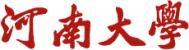 地理与环境学院2021-2022学年第一学期博士研究生预答辩安排时间：2021年 10 月 19 日 9：00-11：00线上腾讯会议ID：592 624 253  密码：104752线下地点：地理与环境学院301秘书：李艳红（18736928991） 董庆栋（17752580724）序号姓  名性  别专业名称开题题目导  师专家组组长专家组成员1朱明男自然地理学秦岭-桐柏-大别山地区植被时空格局及其对气候变化的响应朱连奇高红凯牛继强  秦明周 陈锋锐  崔耀平